PASTParent Assessment and Support Team Risk Assessment 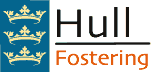 PASTParent Assessment and Support Team Risk Assessment PASTParent Assessment and Support Team Risk Assessment PASTParent Assessment and Support Team Risk Assessment Child/ren and birth dates:Parent/s and birth dates:Child/ren and birth dates:Parent/s and birth dates:Child/ren and birth dates:Parent/s and birth dates:Child/ren and birth dates:Parent/s and birth dates:Behaviour / HazardsDetails of the last known incident of the behaviour and frequency of occurrenceKnown triggersControls to reduce/eliminate riskAbsconding- from the home- from school- from home- failure to returnSelf harming- cutting, scratching- using alcohol/substances- strangulation, head  banging- attempted suicide or suicidal thoughtsImpulsive/dangerous behaviour- self- involves others- involved by othersSubstance/alcohol misuse- self- involves others- involved by others- misuse of prescribed medicationMedical- Eating disorders- Blood borne viruses- high risk medical conditionAttendance at School- refusal to attend- no school placement- missing from schoolVerbal aggression- abuse- threats- challenging- from others including extended familyPhysical aggression- threatening- assaults- fighting- from others including extended family- harm of pets/animalsDomestic violence - Perpetrator or victim- physical- emotional- Financial- mentalBullying- of other children- of adults- by other young people- by othersSexually abusive/inappropriate behaviour- towards others- towards animals- from others- via social mediaChild Sexual Exploitation (CSE)- involved by others- involving othersRacial violence- towards other children- towards adults- from othersDamage to property- own property- others property- deliberate- accidental- own property damaged by othersOffending / criminal behaviour- self- involves others- involved by others- persistent or ongoing and likely to result in further convictionsHigh needs- ‘victim’ mentality- high levels of reassurance requiredBehaviours which repeatedly put themselves or others at high risk of harmThis may be evidenced through any of the above. Ongoing lack of engagement with family, carers or professionalsThis may be evidenced through any of the above.